Les Incorruptibles – CE2 / CM1 Emprunt Élèves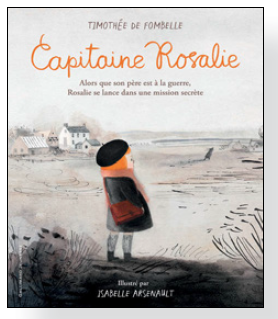 64p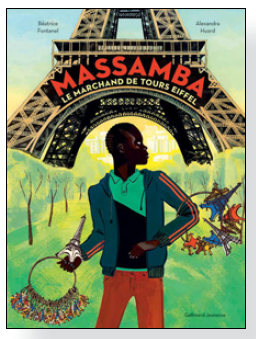 36p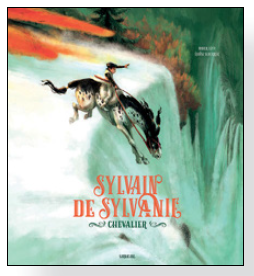 40p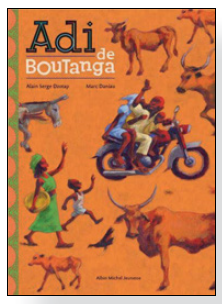 32p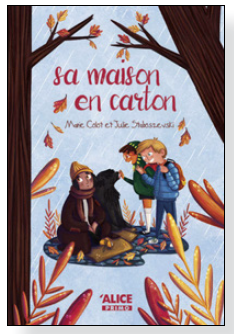 59p